RussiaRussiaRussiaNovember 2024November 2024November 2024November 2024SundayMondayTuesdayWednesdayThursdayFridaySaturday123456789Unity Day101112131415161718192021222324252627282930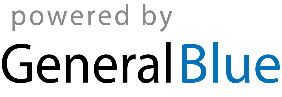 